Mathematics – Summer Yr 3 / 4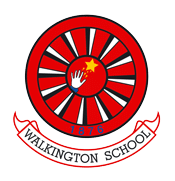 Prior LearningPrior LearningPrior LearningThis unit will build on the knowledge and skills learned in Year 3.Prior learning will be the mental knowledge of their multiplication tables. This term will also build on the children’s prior knowledge of reading the time to the nearest minute and their understanding of the relationship between seconds, minutes, hours months and years, the names and properties of 2-D shapes, right angles and their understanding of how to interpret and draw bar graphs, pictograms and tables.This unit will build on the knowledge and skills learned in Year 3.Prior learning will be the mental knowledge of their multiplication tables. This term will also build on the children’s prior knowledge of reading the time to the nearest minute and their understanding of the relationship between seconds, minutes, hours months and years, the names and properties of 2-D shapes, right angles and their understanding of how to interpret and draw bar graphs, pictograms and tables.This unit will build on the knowledge and skills learned in Year 3.Prior learning will be the mental knowledge of their multiplication tables. This term will also build on the children’s prior knowledge of reading the time to the nearest minute and their understanding of the relationship between seconds, minutes, hours months and years, the names and properties of 2-D shapes, right angles and their understanding of how to interpret and draw bar graphs, pictograms and tables.Key vocabulary for this unitKey vocabulary for this unitKey vocabulary for this unitDecimalsTenthsHundredthsPartitionFlexible partitioningCompareOrderRoundHalvesQuartersAnalogueDigital24 and 12 hour clockLeap YearAnglesAcute anglesObtuse anglesPolygonsRegularIrregular Equilateral triangleDecimalsTenthsHundredthsPartitionFlexible partitioningCompareOrderRoundHalvesQuartersAnalogueDigital24 and 12 hour clockLeap YearAnglesAcute anglesObtuse anglesPolygonsRegularIrregular Equilateral triangleIsosceles triangleScalene triangleRight-angled triangleSquareRectangleRhombusParallelogramTrapeziumKiteHeptagonPentagonsOctagonsHexagonsNonagonsChartsSum ofDifference betweenLine GraphsCoordinatesTranslateLearning SequenceLearning SequenceLearning SequenceFractionsTo add and subtract fractions with the same denominator.To count up and down in hundredths.To solve problems by calculating fractions of amounts, including non-unit fractions.To add and subtract fractions with the same denominator.To count up and down in hundredths.To solve problems by calculating fractions of amounts, including non-unit fractions.DecimalsTo understand tenths as decimals and on a place value chart.To understand hundredths as decimals and on a place value chart.To make a whole with tenths and hundredths.To partition decimals.To compare decimals.To order decimals.To round decimals to the nearest whole number.To understand halves and quarters as decimals.To understand tenths as decimals and on a place value chart.To understand hundredths as decimals and on a place value chart.To make a whole with tenths and hundredths.To partition decimals.To compare decimals.To order decimals.To round decimals to the nearest whole number.To understand halves and quarters as decimals.TimeTo recap telling the time to the nearest minute.To convert between years, months, weeks, days, hours, minutes and seconds.To convert between analogue and digital times.To convert to and from the 24 hour clock.To recap telling the time to the nearest minute.To convert between years, months, weeks, days, hours, minutes and seconds.To convert between analogue and digital times.To convert to and from the 24 hour clock.ShapeTo understand angles as turns.To identify angles.To compare and order angles.To recognise, name and know the properties of the different triangles, quadrilaterals and polygons.To recognise and draw lines of symmetry.To complete a symmetrical figure. To understand angles as turns.To identify angles.To compare and order angles.To recognise, name and know the properties of the different triangles, quadrilaterals and polygons.To recognise and draw lines of symmetry.To complete a symmetrical figure. StatisticsTo interpret chartsTo answer comparison, sum and difference questions.To interpret and draw line graphs.To interpret chartsTo answer comparison, sum and difference questions.To interpret and draw line graphs.Position and DirectionTo describe position using coordinates.To plot coordinates.To draw 2-D shapes on a grid.To translate on a grid.To describe a translation on a grid.To describe position using coordinates.To plot coordinates.To draw 2-D shapes on a grid.To translate on a grid.To describe a translation on a grid.Assessment milestonesAssessment milestonesAssessment milestonesMathematical Skills:To interpret and present data using charts and line graphs.To plot specified points and draw sides to complete a polygon.To complete a symmetrical figure.To round decimals to the nearest whole number. To compare numbers with the same number of decimal places.To solve simple money and measure problems involving decimals.Mathematical Skills:To interpret and present data using charts and line graphs.To plot specified points and draw sides to complete a polygon.To complete a symmetrical figure.To round decimals to the nearest whole number. To compare numbers with the same number of decimal places.To solve simple money and measure problems involving decimals.Mathematical Knowledge:To recall multiplication and division facts for multiplication tables up to 12 × 12To describe movements between points as translations.To read, write and convert time between analogue and digital 12- and 24-hour clocks.To compare and classify 2-D shapes including quadrilaterals and triangles based on their properties.To identify acute and obtuse angles.To recognise and write decimal equivalents of any number of tenths and hundredths.To recognise and write decimal equivalents to ¼, ½ and ¾.